TRIBUNALE DI SONDRIO Udienza Penale Monocratica del 13 gennaio 2023 Dott.ssa VALENTINA RATTAZZOSi comunichi.Sondrio, 23.12.2022.Il GiudiceDott.ssa Valentina Rattazzo1H. 9:00NR 1399/22FILTRO2H. 9:10NR 1667/19FILTRO3H. 9:15NR 1005/20FILTRO4H. 9:20NR 1292/21FILTRO5H. 9:30NR 1009/20MAP6H. 9:35NR 926/21FILTRO7H. 9:40NR 465/20FILTRO8H. 9:45NR 1648/22FILTRO9H. 10:00NR 1704/20ISTRUTTORIA10H. 11:00NR 1807/21ISTRUTTORIA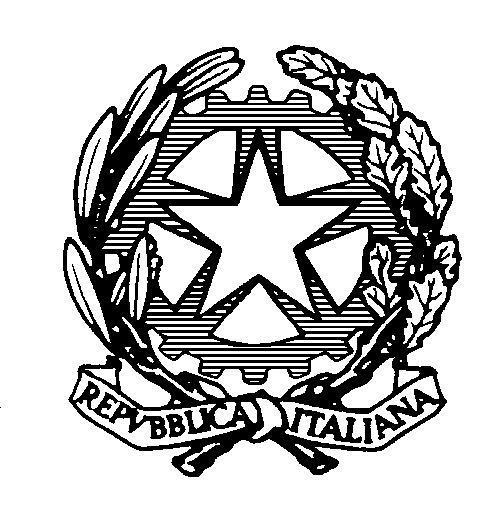 